Anexa nr.2  la Regulamentul privind organizarea şi desfășurarea sondajelor de opinie și a exit-pollurilor în perioada electorală,  aprobat prin hotărârea Comisiei Electorale Centrale nr. 1138/2023Modelul legitimației operatorului de interviu*Tipul scrutinului:- alegeri parlamentare;- alegeri prezidențiale;- alegeri locale;- referendum republican;- referendum local.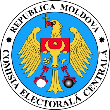 